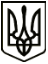 УкраїнаМЕНСЬКА  МІСЬКА   РАДАЧернігівська область(третя сесія восьмого скликання )П Р О Е К Т  РІШЕННЯ26 лютого 2021 року			№ Про проведення земельних торгів (аукціону) 	Враховуючи рішення 3 сесії 8 скликання від 19.02.2021р. за № 19 “Про продаж права на земельні ділянки с. Слобідка” та № 41 “Про продаж права оренди земельних ділянок на земельних торгах”: -для ведення товарного сільськогосподарського виробництва, площею 71,7325 га,, площею 7,2640 га, площею 14,8148 га, за межами с. Слобідка, керуючись ст.ст. 12, 134,135,136, 138 Земельного кодексу України, ст. 26 Закону України «Про місцеве самоврядування в Україні», Законом України «Про землеустрій», Менська міська рада В И Р І Ш И Л А :	1. Виставити на земельні торги (аукціон) право оренди  земельних ділянок, - для ведення товарного сільськогосподарського виробництва площею 71,7325 га, кадастровий № 7423088200:03:000:0876, площею 7,2640 га, кадастровий № 7423088200:03:000:0851, площею 14,8148 га, кадастровий № 7423088200:03:000:0852, за межами с. Слобідка,2. Затвердити стартову ціну лота, крок торгів, розмір гарантійного внеску та інші умови продажу лоту, що зазначено в додатку до цього рішення.3. Зобов’язати переможця земельних торгів:- протягом трьох банківських днів після підписання протоколу торгів та укладання договору оренди земельної ділянки провести оплату придбаного лота;- забезпечити використання земельної ділянки згідно її цільового призначення;- відшкодувати витрати виконавця на підготовку та проведення земельних торгів.4. Провести земельні торги з продажу земельного лоту, зазначеного в додатку цього рішення, відповідно до Земельного кодексу України та продати право оренди на земельну ділянку переможцю аукціону. 5. Доручити міському голові укласти договір на проведення земельних торгів з продажу права оренди земельної ділянки зазначеної вище,  підписати протокол торгів та укласти з переможцем аукціону договір оренди земельної ділянки.	6. Контроль за виконанням рішення покласти на заступника міського голови з питань діяльності виконавчого комітету Менської міської ради 
 В.І. Гнипа.Міський голова  					Г.А. Примаков Додаток до рішення №  третьої сесії восьмого скликання від 25 лютого 2021р. «Про проведення земельних торгів (аукціону)» ПЕРЕЛІКЗемельних ділянок та умови продажу права оренди земельних ділянокЛот №  1:  Право оренди (річна орендна плата) на 7 років земельної ділянки  площею 71,7325 га, кадастровий № 7423088200:03:000:0876, цільове призначення – для ведення товарного сільськогосподарського виробництва.Місце розташування: Чернігівська обл., за межами с. Слобідка.Нормативна грошова оцінка земельної ділянки становить 374028,65 грн.Стартова ціна лоту - річна орендна плата: 37402,87 грн., без ПДВ ( 10% від нормативної грошової оцінки земельної ділянки).Крок торгів (0,5% від стартового розміру річної орендної плати): 187,01 грн.Переможець сплачує витрати на підготовку лоту до торгів (згідно рахунку)Лот №  2:  Право оренди (річна орендна плата) на 7 років земельної ділянки  площею 7,2640 га, кадастровий № 7423088200:03:000:0851, цільове призначення – для ведення товарного сільськогосподарського виробництва.Місце розташування: Чернігівська обл., за межами с. Слобідка.Нормативна грошова оцінка земельної ділянки становить 203192,24 грн.Стартова ціна лоту - річна орендна плата: 20319,22 грн., без ПДВ ( 10% від нормативної грошової оцінки земельної ділянки).Крок торгів (0,5% від стартового розміру річної орендної плати): 101,60 грн.Переможець сплачує витрати на підготовку лоту до торгів (згідно рахунку)Лот №  3:  Право оренди (річна орендна плата) на 7 років земельної ділянки  площею 14,8148 га, кадастровий № 7423088200:03:000:0852, цільове призначення – для ведення товарного сільськогосподарського виробництва.Місце розташування: Чернігівська обл., за межами с. Слобідка.Нормативна грошова оцінка земельної ділянки становить 434091,09 грн.Стартова ціна лоту - річна орендна плата: 43409,11 грн., без ПДВ ( 10% від нормативної грошової оцінки земельної ділянки).Крок торгів (0,5% від стартового розміру річної орендної плати): 217,05 грн.Переможець сплачує витрати на підготовку лоту до торгів (згідно рахунку)